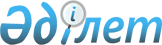 Об утверждении Правил ведения Государственного регистра выбросов и переноса загрязнителей
					
			Утративший силу
			
			
		
					Приказ и.о. Министра энергетики Республики Казахстан от 10 июня 2016 года № 241. Зарегистрирован в Министерстве юстиции Республики Казахстан 22 июля 2016 года № 13968. Утратил силу приказом Министра экологии, геологии и природных ресурсов Республики Казахстан от 31 августа 2021 года № 346.
      Сноска. Утратил силу приказом Министра экологии, геологии и природных ресурсов РК от 31.08.2021 № 346 (вводится в действие по истечении десяти календарных дней после дня его первого официального опубликования).
      В соответствии с подпунктом 29) статьи 17 Экологического кодекса Республики Казахстан от 9 января 2007 года ПРИКАЗЫВАЮ:
      1. Утвердить прилагаемые Правила ведения Государственного регистра выбросов и переноса загрязнителей.
      2. Департаменту экологического мониторинга и информации Министерства энергетики Республики Казахстан в установленном законодательством Республики Казахстан порядке обеспечить:
      1) государственную регистрацию настоящего приказа в Министерстве юстиции Республики Казахстан;
      2) направление копии настоящего приказа на официальное опубликование в периодические печатные издания и информационно-правовую систему "Әділет" в течение десяти календарных дней после его государственной регистрации в Министерстве юстиции Республики Казахстан, а также в Республиканское государственное предприятие на праве хозяйственного ведения "Республиканский центр правовой информации" Министерства юстиции Республики Казахстан" в течение пяти рабочих дней со дня получения зарегистрированного приказа;
      3) размещение настоящего приказа на официальном интернет-ресурсе Министерства энергетики Республики Казахстан и интранет-портале государственных органов;
      4) в течение десяти рабочих дней после государственной регистрации настоящего приказа в Министерстве юстиции Республики Казахстан представление в Департамент юридической службы Министерства энергетики Республики Казахстан сведений об исполнении мероприятий, предусмотренных подпунктами 2) и 3) настоящего пункта.
      3. Контроль за исполнением настоящего приказа возложить на курирующего вице-министра энергетики Республики Казахстан.
      4. Настоящий приказ вводится в действие по истечении десяти календарных дней после дня его первого официального опубликования.
      "СОГЛАСОВАН"   
      Министр   
      о инвестициям и развитию   
      Республики Казахстан   
      ________________ А. Исекешев   
      16 июня 2016 года
      "СОГЛАСОВАН"   
      Министр   
      национальной экономики   
      Республики Казахстан   
      ________________ К. Бишимбаев   
      23 июня 2016 года Правила ведения Государственного регистра выбросов и переноса
загрязнителей
Глава 1. Общие положения
      1. Настоящие Правила ведения Государственного регистра выбросов и переноса загрязнителей (далее - Правила) разработаны в соответствии с подпунктом 29) статьи 17 Экологического кодекса Республики Казахстан от 9 января 2007 года (далее - Кодекс) и определяют порядок ведения Государственного регистра выбросов и переноса загрязнителей.
      2. В соответствии с пунктом 1 статьи 160 Кодекса Государственный регистр выбросов и переноса загрязнителей (далее - ГРВПЗ) - структурированная база данных о состоянии эмиссии и загрязнения окружающей среды, размещенная в открытом доступе, которая ведется уполномоченным органом в области охраны окружающей среды (далее - уполномоченный орган) в целях обеспечения прозрачности.
      3. ГРВПЗ содержит информацию о предельно допустимых концентрациях загрязняющих веществ, их влиянии на здоровье и окружающую среду, а также другую научно обоснованную информацию по выбросам и переносам загрязнителей и информацию о природопользователях.
      4. В соответствии с пунктом 3 статьи 160 Кодекса информация о природопользователях содержит:
      1) наименование, юридический адрес, вид деятельности природопользователя;
      2) электронный вариант выданного экологического разрешения;
      3) информацию по объему фактических эмиссий в окружающую среду;
      4) электронный вариант программы производственного экологического контроля и отчетов экологического мониторинга, плана мероприятий по охране окружающей среды;
      5) результаты государственного экологического контроля;
      6) сведения об обязательных платежах в бюджет за эмиссии в окружающую среду, в том числе за сверхустановленные нормативы.
      5. Под производственной площадкой понимается охраняемая и огражденная территория размещения производственных, административных, санитарно-бытовых и вспомогательных зданий и сооружений предприятия, на которой природопользователем осуществляется деятельность, с которой связаны эмиссии в окружающую среду.
      Термины и определения, используемые в настоящих Правилах, применяются в соответствии с законодательством Республики Казахстан в области охраны окружающей среды. Глава 2. Порядок ведения Государственного регистра выбросов и
переноса загрязнителей
      6. Природопользователи, имеющие объекты I категории (далее-Природопользователи), ежегодно до 1 апреля предоставляют в территориальный орган уполномоченного органа по охране окружающей среды (далее -территориальный орган)по месторасположению каждой производственной площадки, следующую информацию за предыдущий год:
      1) общие сведения о Природопользователе по форме, согласно приложению 1 к настоящим Правилам;
      2) электронный вариант выданного экологического разрешения;
      3) информацию:
      по объему фактических эмиссий загрязняющих веществ в атмосферный воздух по форме, согласно приложению 2 к настоящим Правилам;
      по объему фактических эмиссий загрязняющих веществ в водные объекты по форме, согласно приложению 3 к настоящим Правилам;
      об отходах производства и потребления, образованных на производственной площадке, по форме согласно приложению 4 к настоящим Правилам;
      о размещении серы, образованной на производственной площадке, по форме согласно приложению 5 к настоящим Правилам;
      4) электронный вариант программы производственного экологического контроля и отчета экологического мониторинга;
      5) план мероприятий по охране окружающей среды и отчет о выполнении данного плана, по форме, утверждаемой уполномоченным органом в соответствии с пунктом 2 статьи 99 Кодекса;
      6) результаты государственного экологического контроля;
      7) сведения об обязательных платежах в бюджет за эмиссии в окружающую среду, в том числе за сверхустановленные нормативы по форме, согласно приложению 6 к настоящим Правилам.
      7. Природопользователи, имеющие в своей собственности несколько производственных площадок, расположенных на территории одной области (города республиканского значения, столицы), предоставляют информацию об эмиссиях в окружающую среду по каждой производственной площадке отдельно.
      8. Территориальный орган в течение второго квартала года, следующего за отчетным годом, предоставляет в уполномоченный орган, в электронной форме, согласно описи, информацию, указанную в пункте 6 настоящих Правил.
      9. Уполномоченный орган размещает ГРВПЗ в открытом доступе, согласно пункту 2 статьи 163 Кодекса.
      Форма Общие сведения о природопользователе, имеющего объекты
I категории (далее - Природопользователь)
      Примечание:
      *Природопользователь предоставляет информацию за отчетный период с 1 января по 31 декабря каждого года.
      Руководитель
      Природопользователя ____________________  _________   ______
                                  Ф.И.О. (при наличии)   подпись     м.п.
      Форма Информация по объему фактических эмиссий загрязняющих
веществ в атмосферный воздух
      Наименование Природопользователя ________________________
      Наименование производственной площадки _____________________________
      Отчетный период* __________________________
      Примечание:
      * Природопользователь представляет информацию за период с 1 января по 31 декабря каждого года;
      ** номер КАС - уникальный численный идентификатор химических соединений, заполняется уполномоченным органом;
      *** необходимо указать наименование загрязняющего вещества.
      Руководитель
      Природопользователя ____________________  _________   ______
                                  Ф.И.О. (при наличии)   подпись     м.п.
      Форма Информация по объему фактических эмиссий загрязняющих
веществ в водные объекты
      Наименование Природопользователя __________________________
      Наименование производственной площадки ________________________
      Отчетный период* __________________________
      Примечание:
      * Природопользователь представляет информацию за период с 1 января по 31 декабря каждого года;
      ** номер КАС - уникальный численный идентификатор химических соединений, заполняется уполномоченным органом;
      *** необходимо указать наименование загрязняющего вещества.
      Руководитель
      Природопользователя ____________________  _________   ______
                                  Ф.И.О. (при наличии)   подпись     м.п.
      Форма Информация об отходах производства и потребления,
образованных на производственной площадке
      Наименование Природопользователя__________________________
      Наименование производственной площадки_________________________
      Отчетный период*__________________________
      Примечание:
      *Природопользователь предоставляет информацию за отчетный период с 1 января по 31 декабря каждого года.
      Руководитель
      Природопользователя ____________________  _________   ______
                                  Ф.И.О. (при наличии)   подпись     м.п.
      Форма Информация о размещении серы, образованной на
производственной площадке
      Наименование Природопользователя _________________________
      Наименование производственной площадки_________________________
      Отчетный период*__________________________
      Примечание:
      *Природопользователь предоставляет информацию за отчетный период с 1 января по 31 декабря каждого года.
      Руководитель
      Природопользователя ____________________  _________   ______
                                  Ф.И.О. (при наличии)   подпись     м.п.
      Форма Сведения об обязательных платежах в бюджет за эмиссии в
окружающую среду, в том числе за сверхустановленные нормативы
      Руководитель
      Природопользователя ____________________  _________   ______
                                  Ф.И.О. (при наличии)   подпись     м.п.
					© 2012. РГП на ПХВ «Институт законодательства и правовой информации Республики Казахстан» Министерства юстиции Республики Казахстан
				
И.о. Министра энергетики
Республики Казахстан
М. МирзагалиевУтверждены
приказом и.о. Министра энергетики
Республики Казахстан
от 10 июня 2016 года № 241Приложение 1
к Правилам ведения
Государственного
регистра выбросов и
переноса загрязнителей
№
Наименование
Данные Природопользователя
1
Отчетный период*
2
Наименование Природопользователя и его юридический адрес, контактный телефон, адрес электронной почты
3
Бизнес-идентификационный номер Природопользователя (БИН)
4
Основной вид экономической деятельности Природопользователя
5
Наименование производственной площадки, ее географические координаты (градусы, минуты, секунды) и краткая характеристика производственного процессаПриложение 2
к Правилам ведения
Государственного
регистра выбросов и
переноса загрязнителей
№
Номер КАС**
Наименование загрязняющего вещества
Установленный норматив (тонн в год)
Фактические выбросы (тонн в год)
Методы определения фактических эмиссии (расчетный метод, инструментальные замеры)
1
74-82-8
Метан (СН4)
2
630-08-0
Окись углерода (СО)
3
124-38-9
Диоксид углерода (CО2)
4
Гидрофтор углероды (ГФУ)
5
10024-97-3
Закись азота (N2O)
6
7664-41-7
Аммиак (NН3)
7
Неметановые летучие органические соединения (НМЛОС)
8
Оксиды азота (NОх/NО2)
9
Перфторуруглероды (ПФУ)
10
2551-62-4
Шестифтористая сера (SF6)
11
Оксиды серы (SОх/SО2)
12
Гидрохлорфтор углероды (ГХФУ)
13
Хлорфторуглероды (ХФУ)
14
Галоны
15
7440-38-2
Мышьяк и его соединения (в виде As)
16
7440-43-9
Кадмий и его соединения (в виде Cd)
17
7440-47-3
Хром и его соединения (в виде Cr)
18
7440-50-8
Медь и ее соединения (в виде Cu)
19
7439-97-6
Ртуть и ее соединения (в виде Hg)
20
7440-02-0
Никель и его соединения (в виде Ni)
21
7439-92-1
Свинец и его соединения (в виде Pb)
22
7440-66-6
Цинк и его соединения (в виде Zn)
23
309-00-2
Альдрин
24
57-74-9
Хлордан
25
143-50-0
Хлордекон
26
50-29-3
ДДТ
27
107-06-2
1,2-дихлорэтан (ДХЭ)
28
75-09-2
Дихлорметан (ДХМ)
29
60-57-1
Дильдрин
30
72-20-8
Эндрин
31
76-44-8
Гептахлор
32
118-74-1
Гексахлорбензол (ГХБ)
33
608-73-1
1, 2, 3, 4, 5, 6-гексахлорциклогексан (ГХЛ)
34
58-89-9
Линдан
35
2385-85-5
Мирекс
36
ПХДД+ПХДФ (диоксины+фураны) (в виде э.т.)
37
608-93-5
Пентахлорбензол
38
87-86-5
Пентахлорфенол (ПХФ)
39
1336-36-3
Полихлорированные дифенилы (ПХД)
40
127-18-4
Тетрахлорэтилен (ТХЭ)
41
56-23-5
Тетрахлорметан (ТХМ)
42
12002-48-1
Трихлорбензолы (ТХБ)
43
71-55-6
1, 1, 1-трихлорэтан
44
79-34-5
1, 1, 2, 2-тетрахлорэтан
45
79-01-6
Трихлорэтилен
46
67-66-3
Трихлорметан
47
8001-35-2
Таксофен
48
75-01-4
Винилхлорид
49
120-12-7
Антрацен
50
71-43-2
Бензол
51
75-21-8
Оксид этилена
52
91-20-3
Нафталин
53
117-81-7
Ди-(2-этилгексил) фталат (ДЭГФ)
54
Полицеклические ароматические углеводороды (ПАУ)b
55
Хлор и неорганические соединения (в виде общего НСl)
56
1332-21-4
Асбест
57
Фтор и неорганические соединения (в виде HF)
58
74-90-8
Цианистый водород (HCN)
59
Твердые частицы ТЧ10
60
***Иные загрязняющие вещества по наименованиям:Приложение 3
к Правилам ведения
Государственного
регистра выбросов и
переноса загрязнителей
№
Номер КАС**
Наименование загрязняющего вещества
Установленный норматив (тонн в год)
Фактический сбросы (тонн в год)
Методы определения фактических эмиссии (расчетный метод, инструментальные замеры)
1
Общее количество азота
2
Общее количество фосфора
3
7440-38-2
Мышьяк и его соединения (в виде As)
4
7440-43-9
Кадмий и его соединения (в виде Cd)
5
7440-47-3
Хром и его соединения (в виде Cr)
6
7440-50-8
Медь и ее соединения (в виде Cu)
7
7439-97-6
Ртуть и ее соединения (в виде Hg)
8
7440-02-0
Никель и его соединения (в виде Ni)
9
7439-92-1
Свинец и его соединения (в виде Pb)
10
7440-66-6
Цинк и его соединения (в виде Zn)
11
15972-60-8
Алахлор
12
1912-24-9
Атразин
13
57-74-9
Хлордан
14
143-50-0
Хлордекон
15
470-90-6
Хлорфенвинфос
16
85535-84-8
Хлоралканы С10-С13
17
2921-88-2
Хлорпирифос
18
50-29-3
ДДТ
19
107-06-2
1, 2-дихлорэтан (ДХЭ)
20
75-09-2
Дихлорметан (ДХМ)
21
60-57-1
Дильдрин
22
330-54-1
Диурон
23
115-29-7
Эндосульфан
24
72-20-8
Эндрин
25
Галогенизированные органические соединения (в виде АОГ)
26
76-44-8
Гептахлор
27
118-74-1
Гексахлорбензол (ГХБ)
28
87-68-3
Гексахлорбутадиен (ГХБД)
29
608-73-1
1, 2, 3, 4, 5, 6-гексахлорциклогексан (ГХЛ)
30
58-89-9
Линдан
31
2385-85-5
Мирекс
32
ПХДД+ПХДФ (диоксины+фураны (в виде э.т.)
33
608-93-5
Пентахлорбензол
34
87-86-5
Пентахлорфенол (ПХФ)
35
1336-36-3
Полихлорированные дифенилы (ПХД)
36
122-34-9
Симазин
37
8001-35-2
Таксофен
38
75-01-4
Винилхлорид
39
120-12-7
Антрацен
40
71-43-2
Бензол
41
Бромированныедифениловые эфиры БДЭ
42
Нонилфенолэтоксилаты (НФ/НФЭ) и связанные с ним вещества
43
100-41-4
Этилбензол
44
75-21-8
Оксид этилена
45
34123-59-6
Изопротурон
46
91-20-3
Нафталин
47
Органотиновые соединения (в виде общего Sn)
48
117-81-7
Ди-(2-этилгексил) фталат (ДЭГФ)
49
108-95-2
Фенолы (в виде общего С)
50
Полициклические ароматические углеводороды (ПАУ)b
51
108-88-3
Толуол
52
Трибутилин и соединения
53
Трифенилтин и соединения
54
Общий органический углерод (ООУ) (в виде общего С или ХПК/3)
55
1582-09-8
Трифлуралин
56
1330-20-7
Ксилолы
57
Хлориды (в виде общего Сl)
58
Хлор и неорганические соединения (в виде общего НСl)
59
1332-21-4
Асбест
60
Цианиды (в виде общего CN)
61
Фториды (в виде общего F)
62
***Иные загрязняющие вещества по наименованиям:Приложение 4
к Правилам ведения
Государственного
регистра выбросов и
переноса загрязнителей
№
Наименование отходов
Уровень опасности отходов
Агрегатное состояние отходов
Общее количество размещенных отходов на промышленной площадке на начало отчетного периода (тонн в год)
Количество образованных отходов (тонн в год)
Количество, переданных отходов субъектам, выполняющим операции по сбору, транспортировке, утилизации, переработке и захоронению за отчетный период, (тонн в год)
Количество переработанных, утилизированных отходов самим собственником отходов на промышленной площадке (тонн в год)
Количество фактически размещенных на промышленной площадке отходов за отчетный период
Способы обращения с отходами
1
2
3
4
5
6
7
8
9
10Приложение 5
к Правилам ведения
Государственного
регистра выбросов и
переноса загрязнителей
№
Агрегатное состояние
Количество серы на промышленной площадке на начало отчетного периода (тонн в год)
Количество образованной серы (тонн в год)
Количество переданных на утилизацию, обезвреживание и т.д. серы (тонн в год)
Количество вторично использованной серы (тонн в год)
Количество накопленных на промышленной площадке серы по состоянию на отчетный период
1
2
3
4
5
6
7Приложение 6
к Правилам ведения
Государственного
регистра выбросов и
переноса загрязнителей
№
Наименование Природопользователя
Номер и срок действия разрешения
Уплачено за нормативные эмиссии тыс. тг.
Уплачено за нормативные эмиссии тыс. тг.
Уплачено за нормативные эмиссии тыс. тг.
Уплачено за сверхнормативные эмиссии тыс. тг.
Уплачено за сверхнормативные эмиссии тыс. тг.
Уплачено за сверхнормативные эмиссии тыс. тг.
Атмосферный воздух
Вода
Отходы
Атмосферный воздух
Вода
Отходы
1
2
3
4
5
6
7
8
9